Тема урока: Повторение и обобщение сведений по теме «Фонетика. Графика. Орфоэпия. Орфография».Класс: 5Тип урока: урок рефлексииФорма урока: путешествиеЦели урока:повторить, обобщить, систематизировать изученное в разделе «Фонетика. Графика. Орфоэпия. Орфография.»;повторить ключевые термины темы, изученные орфограммы; совершенствовать умение сопоставлять фонетическую и орфографическую записи слов;Виды работы на уроке: индивидуальная, работа коллективная, групповая, само – и взаимопроверка.Оборудование: проектор, компьютер, экран.Материалы к уроку: презентация, раздаточный дидактический материал, схема-маршрут.1.Организационный момент. Мотивация.-Здравствуйте, ребята. Садитесь. Рада вас всех видеть. Очень надеюсь, что у вас хорошее настроение. Мы плодотворно с вами поработаем. Желаю вам успехов и хороших отметок.2. Актуализация знаний.Фронтальный опрос- В моей приветственной речи прозвучало много предложений.   А  из чего состоят предложения ? (из слов)   -А слова? (из слогов)- А слоги? (Из звуков)- И все, это какая была речь? (устная)-А если я захочу все это записать, что мне потребуется? (буквы)-Значит для чего придумали буквы (для обозначения звуков на письме)-Так чем отличается звук от буквы? (буквы мы видим и пишем, а звуки мы слышим и произносим)Так как называется раздел науки о языке, изучающий звуки речи? (фонетика)- Сегодня мы отправляемся в  заключительное путешествие по стране Фонетика, посетим и  близлежащие страны. Вспомним все, что мы изучили в этом большом разделе.Мы не можем путешествовать бесцельно, поэтому давайте поставим перед собой задачи. Что необходимо нам повторить по теме «Фонетика. Графика. Орфоэпия. Орфография», чтобы путешествие наше было увлекательным и плодотворным.Ученики отвечают, что мы должны повторить. Итак, в стране Фонетика у нас живут звуки.- А какие науки очень тесно связаны с фонетикой? (орфоэпия, графика, орфография)-  Что они изучают? Кто живет в каждой из этих стран?(В Фонетике – звуки, в Графике – буквы, Орфоэпии – правила произношения,  в Орфографии – правила написания, орфограммы).- Давайте же начнем наше путешествие. Запишите тему урока «Фонетика. Графика. Орфоэпия. Орфография». Слайд.- Для путешествия в каждой команде нам необходимо выбрать капитана. Чтобы стать капитаном, надо дать больше правильных ответов. Внимание! даем развернутые ответы. Сколько звуков и букв в русском языке? (42 и 33)В чем отличие звука от буквы?Сколько согласных звуков в русском языке? (36)Назовите согласные, не имеющие парных по мягкости. (ж,ш,ц)Какие гласные могут обозначать два звука? (е,ё,ю,я)Одинаковы ли гласные звуки в словах малина и машина? (нет: а, и, а - а, ы, а)В каком слове находятся рядом два гласных звука: ОАЗИС, СТАТУЯ, СОЮЗ? (оазис)Назовите сонорные согласные звуки. (л, м, н, р, й и мягкие варианты)Сколько гласных звуков в русском языке? (6)Когда гласный звук стоит в слабой позиции? (без ударения) Какая позиция является сильной для согласных звуков? (перед гласными, перед сонорными)Какие буквы не обозначают звуков? (ъ,ь)Какой фонетический процесс произошел в слове косьба? (озвончение) А в словах бег, дуб, мороз? (оглушение).- С капитанами определились.Так как нам предстоит работа в командах, давайте познакомимся с  правилами работы в команде. Капитаны, зачитайте правила работы в команде. (Каждая группа зачитывает четверостишие)1. Команда – это значит вместе,
Команда – все за одного.
Здесь всё по совести и чести,
Здесь не обидят никого.
2. Команда нас объединяет, 
Не испугаемся преград,
Здесь каждый свое дело знает,
Работает на результат.3.А если возникают споры,
Они решаются тотчас,
И никакие разговоры
Не отвлекут от дела нас.4. В своей команде нам уютно:
Мы оказались в ней не вдруг,
Когда кому-то станет трудно,
Свое плечо подставит друг.- Объявляю девиз сегодняшнего урока: «Вместе не трудно, вместе не тесно, вместе легко и всегда интересно!»Известный писатель 19 века Николай Васильевич Гоголь восхищался красотой русского языка и говорил: «Дивишься драгоценности нашего языка: что ни звук, то и подарок: все зернисто, крупно, как сам жемчуг,….. и, право, иное названье еще драгоценней самой вещи».- Сегодня за правильные ответы ваша команда будет получать драгоценные жемчужины. Я желаю вам собрать их как можно больше.- Давайте познакомимся с маршрутом нашего путешествия (читаю).Маршрут пройдёт по городу Звуки речи, речке Фонемка, остановимся на привал.  Затем попадём в страны Графика и Орфоэпия . И закончится наше путешествие в стране Орфография. 3. Повторение изученного.Итак, отправная точка нашего путешествия – город Звуки речи.- В городе «Звуки речи» переполох. Некоторые сведения о жителях стерлись после весеннего подтопления. Помогите восстановить запись. Работаем вместе, работаем дружно и быстро. Команда, которая первой справится с заданием, представит жителям результат своей работы. (за правильность – жемчужина, за правильную защиту – жемчужина). У всех команд кластеры собрать, тут же проверить. 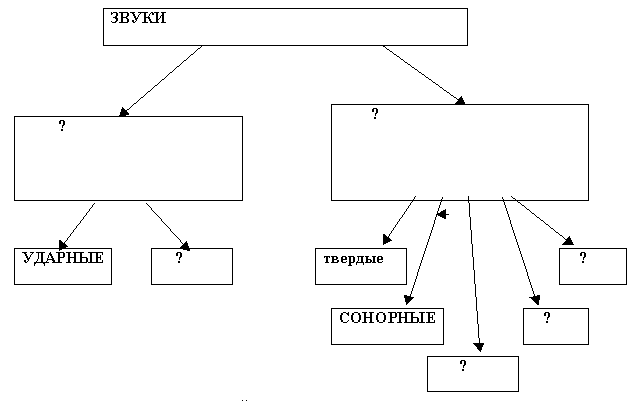 -Жители города, согласные и гласные звуки, просят вспомнить изученные вами скороговорки.Запишите предложение-скороговорку, подчеркните грамматическую основу. Постарайтесь как можно быстрее ее произнести, назовите преобладающие в них звуки.Скороговорки:1. Ткач ткёт ткани на платье Тане. (т,к)2. От топота копыт пыль по полю летит. (т, п) (за каждую четко произнесенную скороговорку – жемчужина)(команда дополняет ответ друг друга, за верную характеристику – жемчужина)-Ребята, жители города Звуки речи заставили вас изрядно потрудиться . Вы, наверно, устали, хотите отдохнуть. Сделать это можно будет на привале. Но путь к нему ведёт через быструю речку Фонемку. Попробуйте сами догадаться, какое задание вас ждёт. (фонетический разбор) Что это за разбор? у: звуковой разбор слова.У: Выберите в каждой команде самого хорошего «пловца», который сможет организовать «переправу». 
Слова для разбора: яма, лодка.  (Работают 2 человека у доски, за верный разбор приносят команде жемчужину)Задания для команд:
- А в это время команды должны решить фонетические задачи, приготовленные жителями города «Звуки речи». Каждому достается свой конверт. Будьте внимательны, капитаны, в случае необходимости, помогите своим товарищам.  Решение запишите в тетрадь.1 конверт (для сильных)1.К количеству сонорных звуков в слове «ловкая» прибавьте количество мягких согласных в слове «снежинки». Из полученного числа вычтите количество глухих согласных слова «медведица».Решение: Лофкайа (2)+нк (2) – ц(1) = 32. Сколько звуков [ш] в предложении: 
Не тот хорош, кто лицом пригож, а тот хорош, кто для дела гож (4)2 конверт (для слабых)1. К количеству твердых согласных звуков в слове «труд» прибавьте количество звонких согласных слова «звон». Из полученного числа вычтите количество гласных звуков в слове «коса». Решение: труд (т,р,д) (3) + звон (з, в) (2) – коса(а, а) (2) = 3 (Решение представляет капитан команды. За каждую правильно решенную задачу – жемчужина)-Спасибо нашим «пловцам».  Мы за вас очень переживали. Спасибо командам.У: Устали? Сделаем привал. Физкультминутка.  Проводит Пугачёв Денис.Поднимает руки класс – это раз,Завертелась голова – это два,Три – руками три хлопка,На четыре – руки шире,Пять – руками помахать,Шесть – на место тихо сесть!У: А вот и страна Графика, и, конечно же, мы  не можем не вспомнить алфавит. Заглянем в город Алфавитинск.Что такое алфавит? у :Алфавит – это совокупность букв, расположенных в определенном порядке.У: Сколько букв в алфавите? у: 33 буквы.У: Можно ли обойтись без знания алфавита? у: скорее нет, чем да. Без алфавита возникнет много трудностей.У: Жители страны Графика приготовили для вас задания, только выполнив их, мы сможем попасть в  Орфоэпию.Задание 1: Встаньте друг за дружкой по алфавиту.Задания 2: Запишите   слова в алфавитном порядке. (слайд)1 команда: кость, ель, весть, вечный, каменщик, барабанщик.Ответ: барабанщик, весть, вечный, ель, каменщик, кость.2 команда:  зажечь, дочь, вьюга, чаща, соловьи, перья.Взаимопроверка по слайду.Задание 3: Назовите раздел науки о языке, который изучает  правила произношения звуков и правильность постановки ударения в словах.у: это Орфоэпия . ЖемчужинаУ: Хорошо. Жители страны Графика отпускают нас.  Как вы понимаете, мы попали в страну Орфоэпия. Что же для нас приготовили жители этой страны?Задания в конвертах.Спишите слова, расставьте ударение, произнесите правильно. Исправьте речевую ошибку, допущенную в предложении. 
1 команда: документ, договор, жалюзи, щавель.
Я ложу тетрадь на учительский стол.2 команда: Звонит, красивее, досуг, портфель.
Евонное выступление мне понравилось больше. 

- Проверка задания. Один из команды отвечает. За правильное выполнение задания – жемчужина.Учитель. Можно ли обойтись без орфоэпии? у: Нет. Правильное произношение является показателем общей культуры человека.У: Также о культуре человека говорит и его правильная письменная речь. А какая наука о языке изучает правила написания слов?у: Орфография.У: Правильно! Орфография встречает нас, друзья!  А вот и задания от жителей этой замечательной страны.- Вставьте пропущенные буквы на листе, расскажите, каким правилом вы руководствовались. 1) Гла..кий, дер..кий, дру… .
 2)Вкус..ный, влас..ный, радос..ный.
 3)З..рно, н..сти, пл..чо. 4)Ж..знь, ч...ща, ч...довище.
Взаимопроверка в парах.Итоговый тест (если останется время).1. В каком слове звуков больше, чем букв:1) братья; 2) приезд; 3) коньки; 4) есть.2. В каком слове все согласные звуки мягкие:1) лишь; 2) плющ; 3) лечу; 4) цель.3. В каком слове все согласные звуки твердые:1) живет; 2) жираф; 3) щука; 4) час.4. В каком слове есть согласный звук [ т] :1) подвиг; 2) отгремел; 3) учится; 4) труд5. В каком слове есть гласный звук [ о] :1) родные; 2) радость; 3) отказ; 4) шёлковый.4.  Подведение итогов. Задание на дом.
Вот и закончилось наше путешествие. Вы поработали на славу, справились со всеми заданиями. Давайте посчитаем, сколько драгоценных жемчужин собрала ваша команда. Соберите из подписанных жемчужин слово. Это и есть ваш результат работы на уроке. (Молодцы, Блестяще, Умницы, Изумительно, Превосходно, Прекрасно..)Команда-победитель получает 5. 5. Рефлексия.Карточка с заданием «Продолжить фразу»:Я сегодня понял, что…Мне было трудно... (каждый в группе высказывается)У: Давайте выберем домашнее задание. Кто испытывал трудности в городе Звуки речи получает задание ….Кто испытывал трудности в стране  Графика  получает задание ….Кто испытывал трудности в стране  Орфоэпия получает задание ….Кто испытывал трудности в стране  Орфография  получает задание ….Всем спасибо за урок! 